ЗанятиеСредняя группаВОЛШЕБНЫЕ НОЖНИЦЫ                                                                            ГБОУ ШКОЛА №2044                                                                            Воспитатель                                                                           Лобанова Марина ВикторовнаЗвучит музыка , приглашая ребят на увлекательную игру. Воспитатель: Дорогие малышиПоиграть скорей спешиДружно за руки возьмемсяИ друг другу улыбнемсяДорогие ребята, а любите ли Вы путешествовать?Посмотрите к нам в гости пришел ципленокЕго друг Чудик утенок приглашает в гости на свое день рождение. Но, увы надо к другу добраться по  замечательному озеру. А наш ципленок не умеет плавать. Что же делать???Дети: Надо помочьВоспитатель: А как?Дети: Построить кораблик. Воспитатель: Какие вы молодцыЯ тоже бы хотела помочь У меня есть красивый квадратик . Что же у меня может получится из него?Дети: Парус  и лодочкаВоспитатель: А как мне получить парус???Дети: Разделить квадрат Замечательная идея. Что же нам поможет в работе? Дети: Ножницы.Воспитатель: А что же такое ножницы? Из чего они сделаны?  Опасны ли они?Дети с воспитателем обсуждают назначение ножниц и правила поведения с ними. Воспитатель приглашает на физминуткуФизминуткаМЫ ТАКИЕ УДАЛЬЦЫ! (руки на пояс повороты влево, вправо)РЕЖЕМ ВСЁ, ЧТО ЗАХОТИМ) (имитация движения ножниц руками)  ТОЛЬКО НАС НЕ ПОДНИМАЙ!!! ( пальцем грозим)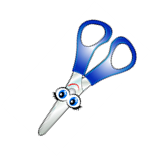 НА СТОЛЕ МЫ РЕЖЕМ, ЗНАЙ!!! (руки полочкой)НАШИ ЗУБКИ ТАК ОСТРЫ ( руками изображаем челюсти)В РУКИ ТЫ СКОРЕЙ БЕРИ (  кисти сомкнуть  в замок)ДРУГУ МОЖНО ПЕРЕДАТЬ ( шаги на месте)КОЛЬЦАМИ ВПЕРЕД ПОДАТЬ! (пальцы в кольца)Воспитатель выдает на стол каждому правила безопасности  в виде картинокЗатем дети начинают работать с ножницамиЗадача: Из квадрата получить два треугольника , разрезав по диагонали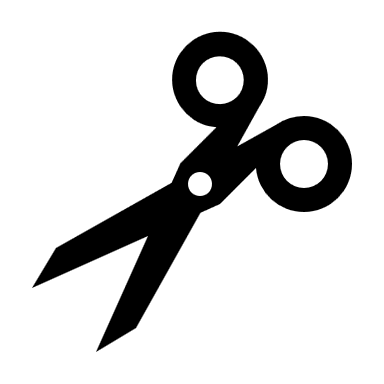 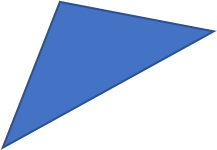 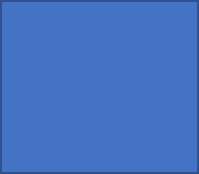 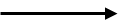 Составляем кораблик из полученных деталей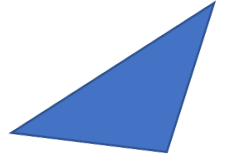 Воспитатель: Ура, какие вы молодцы! Теперь наш цыпленок точно попадет на день рождение к своему другу